 OBEC MILÍČOVICE 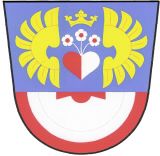 Milíčovice 40, 669 02 Znojmo                                                                                                    Václav Kříž                                                                                                    Blatenská 13/2169                                                                                                     148 00 Praha 11Vaše zn:                                             Naše zn:                                vyřizuje/tel.                                 Dne:                                                           MIL-205/2017                       Kabilková/515 236 317             23.8.2017Věc: podání informací na základě žádosti dle zákona č. 106/1999 Sb.       Vážení, na základě Vaší žádosti ze dne 16. 8. 2017 Vám sdělujeme následující:Máte ve vaší obci problémy s holuby, špačky, kormorány či jinými škodlivými ptáky?  NeBráníte se nějak proti škodlivým ptákům? Pokud ano, pak – jak? NeSetkali jste se někdy s plašiči škodlivých ptáků značky „Birdgard“? NePoskytuje vaše obec dotace na obranu proti škodlivým ptákům majitelům památek či zemědělcům? NePoskytuje vaše obec někomu náhrady škod způsobené ptáky? Ne            S pozdravem                                                                                                     Jana Kabilková                                                                                              účetní obce Milíčovice